Exam OneBio 181Chapters 1-4Please read each question carefully.  I will not be able to answer questions during the exam.  If you have a question, please answer on the Op-Scan with your best response, and then you may leave me a message on the exam about how you interpreted the question. There are 50 questions on the exam;  you will be graded on 47 of them which means your extra credit options will be automatically figured in to your score. Some of the questions appear in the following format:  Example Only	Ex:  On which weekdays does BSC 181 meet for class?  (Identify the correctly numbered responses and find them in the five lettered options below.  You will indicate only ONE letter for a correct response.)MondayTuesdayWednesdayThursdayFridaya.  1 and 2 are correctb.  2 and 4 are correctc.  1, 3, and 5 are correctd.  2, 4, and 5 are correcte.  2, 3, and 4 are correctFor this question, you would indicate (b) for a correct response.  The series of reactions determining how and where energy will be made and used is ExcretionMetabolismPhysiologyAssimilationCatabolismUsing the Octet rule, which of these atoms would be most likely to lose two electrons?Nitrogen (Atomic Number =7)Calcium (Atomic Number =20)Chlorine (Atomic Number =17)Neon (Atomic Number =10)Carbon (Atomic Number =6)If Flourine (Atomic Number =9) gains an electron, it would be consideredAn isotopeAn anionA cationInertRadioactiveWhich of the following describes a lysosome?Membranous sac that contains powerful enzymes that break down debrisInterconnected membranes that function as a communication systemProduces peroxidaseThe right-angle structures associated with cell divisionDouble membrane organelle that is the “powerhouse” of the cellWhich of the following lists bests illustrates the levels of organization with increasing levels of complexity?Organs  organelles  systems  cells  tissuesOrganelles  cells  tissues  organs systemsCells  tissues  organelles  organs  systemsTissues  cells  organs  organelles  systemsThe peripheral chemoreceptors have sensed a change in the oxygen concentration in the blood, and relay that information to the brain.  The brain sends a response down the Phrenic Nerve for the diaphragm to contract so breath rate increases.  Which of the above mentioned things is acting as an effector?The peripheral chemoreceptorsThe oxygenThe brainThe phrenic nerveThe diaphragmIn dehydration synthesis of a carbohydrateWater molecules join together to create a monosaccharideA large molecule is changed into carbon dioxide and waterA large molecule is changed into two smaller onesTwo small monosaccharides join to create a more complex carbohydrate and water The atomic mass (mass number) of an element whose atoms contain 5 protons, 6 neutrons, and 5 electrons will be10611516What does the pH scale measure?	The strength of an electrical current carried by a solutionThe number of hydroxide ions in waterThe weight of the electrons in an atomThe number of hydrogen ions in a solutionThe amounts of salts dissolved in a solutionAn isotope differs from its original atom by what?The number of nucleiThe number of electronsThe number of neutronsThe number of valence shells surrounding the nucleusThe number of protonsThe end result of mitosis and cytokinesis isFour daughter cells with half of the chromosome number in each cellOne daughter cell whose DNA is identical to the parent cellOne daughter cell that has DNA different from the parent cellTwo daughter cells that are unique Two daughter cells that have identical DNA Which of the following will cause a chemical reaction to proceed more quickly?Low pressureLow concentrationsHigh altitudeHigh temperatureLarge particlesWhich two materials will we find most in a plasma membrane?   Phospholipids  Nucleic acids  Carbohydrates  Proteins  Lipoproteins1 and 2 are correct1 and 4 are correct1 and 5 are correct2 and 3 are correct3 and 5 are correctCharacteristics of a lipid include    Hydrophilic  Hydrophobic  Include fats, steroids, and cholesterols  Building blocks include amino acids  Excess is stored as glycogen1, 2 and 4 are correct3, 4, and 5 are correct1 and 3 are correct2 and 3 are correct2, 3, and 5 are correctWhich of the following events would you expect to use a carrier protein to get materials from one side to another?TranscytosisDiapedesisPhagocytosisPinocyctosisActive transportA sequence of events in which the presence of a substance encourages the production of more of that substance is calledPositive feedbackHomeostasisGlycogenesisNegative feedbackLateral feedback Which two of the following are FALSE regarding RNA?Mostly located and active in the cytoplasm Contains a 5-carbon sugar called riboseIs a double stranded moleculeNitrogenous bases include C, T, A, and GNitrogenous bases include C, U, A, and G1 and 4 are false2 and 3 are false3 and 4 are false2 and 5 are false1 and 5 are falseWhich of the following is considered passive and requires no energy?DiffusionActive transportPinocytosisPhagocytosisOrganic substances have to have _______ present in rings or in chainsPhosphorusPotassiumCalciumCarbonOxygenThe endoplasmic reticulum is A formless liquid within the nucleusA network of membranes, some associated with ribosomesA network of membranes that distributes materials to their final destinationsA membranous sac that contains peroxidaseA lipid-rich cellular inclusionWhich of the following nitrogenous bases is present in RNA, but not in DNACTAGUThe long, slender microscopic tubes that form the internal skeleton for a cell are calledMicrofilamentsCytofilamentsCytofibersMicrotubulesMicroskeletonWhat is the name of the bond that holds amino acids together to form proteins?Hydrolitic bondGlycemic bondPeptide bondIonic bondCofactor bondA covalent bond is Held together by one ion having a negative charge while the other has a positive chargeHeld together by shared electrons Rare in nature and not commonly foundSimilarly charged atoms being attracted to one anotherBased on the polar nature of hydrogenWhich organelles are found associated with the endoplasmic reticulum?RibosomesNucleolusPeroxisomesLysosomesMitochondriaWhich molecule will most easily be used as an energy source?H20PhosphateAMPADPATPDNA replication Creates a completely new and different sequence of DNAIs responsible for the production of the sex cellsTakes place in the cytoplasmInvolves a region of DNAInvolves the entire DNAIn mRNA, the three nitrogenous bases that are “read” as a unit to determine the amino acid needed are referred to as CodexCodonNucleotideTriplexHomologueThe building blocks for carbohydrates are ___; while the building blocks for nucleic acids are ____Monosaccharides, fatty acidsAmino acids, nucleic acidsFatty acids, amino acidsMonosaccharides, nucleotidesGlycogen, fatty acidsSteroids and eicosanoids belong to which organic compound category?CarbohydratesLipidsProteinsNucleic acidsAmino acidsCartilage is slow in healing from injuries becausecartilage cells have no nuclei and therefore can not make repairsthey lack a direct blood supplycartilage cells are surrounded by intercellular fluidscartilage is packed with cells and healing is impaired due to crowdingthe initial statement is false and cartilage has a normal healing rateWhich type of tissue fits this description?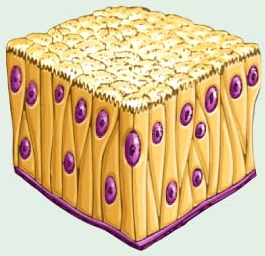 A single layer of cells that appears to be layeredhas nuclei at several levelsmay have cilia or goblet cells.simple cuboidal simple squamous stratified columnartransitionalpseudostratified columnarThe type of cartilage that is found at the end of joints as well as the soft portions of the nose iselastichyalinefibrocartilagemyocartilagekeratinWhich type of tissue fits this description?A single layer of relatively square cells.   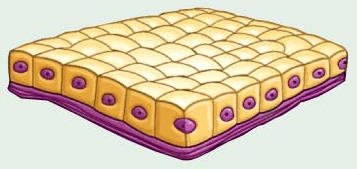 Can be found in ovaries and kidney tubules Function  includes secretionsimple cuboidal simple squamous stratified columnartransitionalpseudostratified columnarWhich type of secretion results from a rupture of the cell?MerocrineApocrineEccrineHolocrineEndocrineWhich connective tissue is being described?  Composed of largely collagen fibers with very few elastin fibers.  Collagen arranged in a parallel format.  Major cell type is the fibroblast.  Found in tendonsAreolar connective tissueAdipose tissueDense regular connective tissueDense irregular connective tissueReticular connective tissueWhich type of muscle tissue is being described?  It is Voluntary and Striated. Cardiac muscle Smooth muscleSkeletal muscleVisceral muscleAll muscle tissues share the above description.  Identify the true statements regarding tRNA  “t” stands for transcription  “t” stands for translation  “t” stands for transfer  tRNA is found only in the nucleus  tRNA brings amino acids to the mRNA1 and 4 are correct2, 4, and 5 are correct3 and 4 are correct2 and 5 are correct3 and 5 are correct At which stage of mitosis do the spindle fibers pull apart the chromosomes?InterphaseMetaphase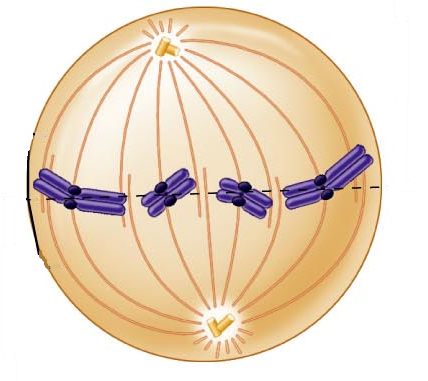 AnaphaseTelophaseProphase Identify the stage of mitosis indicated by the image: InterphaseMetaphaseAnaphaseTelophaseProphase Given a DNA sense strand that reads TTTAACGCA, if you were to transcribe that code, what would the new sequence read?AAATTGCGTTGCGTTAAAUUUUUGCGUAAAUUGCGUUUUAAGCGU In the following sequence of RNA, how many codons are present:  CAGAGAUUUAGCTwelveThreeSevenFourNone. RNA does not have codons The only unicellular exocrine gland that was discussed was the  (hint:  it secretes mucus)Ceruminous glandGoblet cellPancreatic cellMast cellFibroblast Chondroblasts are responsible for Production of red blood cellsProduction of boneProduction of cartilageProduction of fibersProduction of chondrates What type of tissue is the epiglottis constructed of?Loose areolar connective tissueReticular cartilageDense irregular connective tissueAdipose tissueElastic cartilage This type of cartilage is found in the pubic symphysis as well as the intervertebral discs.  It functions for protection and acts as a shock absorber.  What type is it?FibrocartilageHyaline cartilageElastic cartilageReticular cartilageDense irregular cartilage Identify the correct statement belowThe cranial cavity is superior to the vertebral cavityThe oral cavity is superficial to the nasal cavityThe vertebral cavity is anterior to the pelvic cavityThe fingers are inferior to the wristThe ear is medial to the eye Colloids and suspensions were described as being heterogeneous.  What does it mean to be heterogeneous with regards to colloids and suspensions?They are water-fearingThey generate polarizing forcesAll of the atoms are the same sizeAll of the ingredients (solutes and solvents) are uniform in size and distributionThe solutes and solvents vary in their amounts and sizes  All of the components in our bodies are organized into four main types of tissue.  Into which category does blood fall?EpithelialConnectiveMuscleNerveBlood is not considered a tissue and does not belong in any of these categories. Some of the proteins in our cells are designed to adhere one cell to the next.  In which type of junction do we see the proteins adhering as “rivets” or “spot-welds” to keep on cell connected to the next?CAMsDesmosomeTight junctionGag junctionConjunction junction (what’s your function?)When you are done with the exam, you are free to go.  If you have a comment that you’ve left on this exam packet, be sure to put it in a separate pile from the others so I can find and read it.  Also be sure to include your name.  You will not keep or get this exam packet back.    Double check your Opscan form:*Name *UIDDept:  0412Course:  181